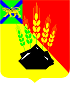 АДМИНИСТРАЦИЯ МИХАЙЛОВСКОГО МУНИЦИПАЛЬНОГО РАЙОНА ПОСТАНОВЛЕНИЕ 
______________                                 с. Михайловка                                         № _________О внесении изменений в постановление администрации Михайловского муниципального района от 19.12.2019 № 1099-па «Об утверждении административного регламента администрации Михайловского муниципального района предоставления муниципальной услуги «Предоставление земельных участков, находящихся в ведении органов местного самоуправления или в собственности Михайловского муниципального района, гражданам для индивидуального жилищного строительства, ведения личного подсобного хозяйства в границах населенного пункта, садоводства, а также гражданам и крестьянским (фермерским) хозяйствам для осуществления крестьянским(фермерским) хозяйством его деятельности»Руководствуясь Земельным кодексом РФ, Федеральным законом от 24.07.2002 № 101-ФЗ «Об обороте земель сельскохозяйственного назначения», в соответствии со статьей 2 Федерального закона от 14.07.2022 № 316-ФЗ «О внесении изменений в отдельные законодательные акты Российской Федерации», Федеральным законом от 27.07.2010 № 210-ФЗ «Об организации предоставления государственных и муниципальных услуг» администрация Михайловского муниципального района ПОСТАНОВЛЯЕТ:1. Внести изменения в постановление администрации Михайловского муниципального района от 19.12.2019 № 1099-па «Об утверждении административного регламента администрации Михайловского муниципального района предоставления муниципальной услуги «Предоставление земельных участков, находящихся в ведении органов местного самоуправления или в собственности Михайловского муниципального района, гражданам для индивидуального жилищного строительства, ведения личного подсобного хозяйства в границах населенного пункта, садоводства, а также гражданам и крестьянским (фермерским) хозяйствам для осуществления крестьянским (фермерским) хозяйством его деятельности» (далее – регламент) следующего содержания:1.1. Пункт 11.1 раздела II регламента дополнить абзацами:«Администрация Михайловского муниципального района принимает решение об отказе в предоставлении земельного участка из земель сельскохозяйственного назначения, находящегося в муниципальной собственности, при наличии наряду с вышеуказанными основаниями, хотя бы одного из следующих оснований:1) площадь земельного участка, указанного в заявлении о предоставлении земельного участка из земель сельскохозяйственного назначения, находящегося в муниципальной собственности, гражданину или крестьянскому (фермерскому) хозяйству для осуществления крестьянским (фермерским) хозяйством его деятельности (далее - земельный участок, указанный в заявлении), или площадь земельных участков, предоставленных гражданину или крестьянскому (фермерскому) хозяйству для осуществления крестьянским (фермерским) хозяйством его деятельности, с учетом земельного участка, указанного в заявлении, не соответствует установленным законом субъекта Российской Федерации предельным размерам земельных участков, предоставляемых для осуществления крестьянским (фермерским) хозяйством его деятельности;2) земельный участок, указанный в заявлении, был предоставлен по заявлению о предоставлении земельного участка из земель сельскохозяйственного назначения, находящегося в муниципальной собственности, гражданину или крестьянскому (фермерскому) хозяйству для осуществления крестьянским (фермерским) хозяйством его деятельности, поступившему ранее.».2. Муниципальному казённому учреждению «Управление по организационно-техническому обеспечению деятельности администрации Михайловского муниципального района» (Корж С.Г.) разместить настоящее постановление на официальном сайте администрации Михайловского муниципального района.3. Контроль над исполнением настоящего постановления возложить на первого заместителя главы администрации муниципального района Зубок П.А.Глава Михайловского муниципального района –	Глава администрации района                                                       В.В. Архипов